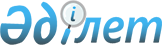 Об утверждении Правил определения цены на биржевые товары, сложившейся в ходе надлежаще проведенных торгов на товарных биржах и электронных торговых площадках, не признаваемой монопольно высокой (низкой)Приказ Министра национальной экономики Республики Казахстан от 18 декабря 2019 года № 94. Зарегистрирован в Министерстве юстиции Республики Казахстан 26 декабря 2019 года № 19768.
      В соответствии с частью первой пункта 4-1 статьи 175 Предпринимательского кодекса Республики Казахстан от 29 октября 2015 года ПРИКАЗЫВАЮ:
      1. Утвердить прилагаемые Правила определения цены на биржевые товары, сложившейся в ходе надлежаще проведенных торгов на товарных биржах и электронных торговых площадках, не признаваемой монопольно высокой (низкой).
      2. Комитету по защите и развитию конкуренции в установленном законодательством порядке обеспечить:
      1) государственную регистрацию настоящего приказа в Министерстве юстиции Республики Казахстан;
      2) размещение настоящего приказа на интернет-ресурсе Министерства национальной экономики Республики Казахстан;
      3) в течение десяти рабочих дней после подписания настоящего приказа представление в Юридический департамент Министерства национальной экономики Республики Казахстан сведений об исполнении мероприятий, предусмотренных подпунктами 1) и 2) настоящего пункта.
      3. Контроль за исполнением настоящего приказа возложить на курирующего вице-министра национальной экономики Республики Казахстан.
      4. Настоящий приказ вводится в действие по истечении десяти календарных дней после дня его первого официального опубликования. Правила определения цены на биржевые товары, сложившейся в ходе надлежаще проведенных торгов на товарных биржах и электронных торговых площадках, не признаваемой монопольно высокой (низкой) Глава 1. Общие положения
      1. Настоящие Правила определения цены на биржевые товары, сложившейся в ходе надлежаще проведенных торгов на товарных биржах и электронных торговых площадках, не признаваемой монопольно высокой (низкой) (далее – Правила) разработаны в соответствии с частью первой пункта 4-1 статьи 175 Предпринимательского кодекса Республики Казахстан от 29 октября 2015 года (далее – Кодекс) и определяют порядок определения цены на биржевые товары, сложившейся в ходе надлежаще проведенных торгов на товарных биржах и электронных торговых площадках, не признаваемой монопольно высокой (низкой).
      2. В настоящих Правилах используются следующие понятия:
      1) биржевой товар – стандартизированный однородный товар, включенный в Единую товарную номенклатуру внешнеэкономической деятельности Евразийского экономического союза, единицы которого идентичны во всех отношениях, имеют сходные характеристики и состоят из схожих компонентов, что позволяет им выполнять те же функции, обладающие свойством полной взаимозаменяемости партий от различных производителей, а также срочный контракт;
      2) уполномоченный орган – ведомство государственного органа, осуществляющее руководство в области защиты конкуренции и ограничения монополистической деятельности.
      Иные понятия и термины, используемые в настоящих Правилах, применяются в соответствии с Кодексом. Глава 2. Порядок определения цены на биржевые товары, сложившейся в ходе надлежаще проведенных торгов на товарных биржах и электронных торговых площадках, не признаваемой монопольно высокой (низкой)
      3. Цена на биржевой товар субъекта рынка, занимающего доминирующее или монопольное положение, сложившаяся в ходе торгов на товарных биржах и электронных торговых площадках, не признается монопольно высокой, если:
      1) цена сложилась в ходе надлежаще проведенных торгов в соответствии с пунктом 5 настоящих Правил;
      2) цена за рассматриваемый период не превышает цену, сложившуюся в ходе торгов, признаваемых надлежаще проведенными в соответствии с пунктом 5 настоящих Правил;
      3) цена не установлена в результате осуществления монополистической деятельности, ограниченной Кодексом.
      4. Цена биржевого товара субъекта рынка, занимающего доминирующее или монопольное положение сложившаяся в ходе торгов на товарных биржах и электронных торговых площадках, не признается монопольно низкой если:
      1) цена сложилась в ходе надлежаще проведенных торгов в соответствии с пунктом 5 настоящих Правил;
      2) цена за рассматриваемый период не была установлена ниже цены, сложившейся в ходе торгов, признаваемых надлежаще проведенными в соответствии с пунктом 5 настоящих Правил; 
      3) цена не установлена в результате осуществления монополистической деятельности, ограниченной Кодексом.
      5. Для целей настоящих Правил торги на товарных биржах и электронных торговых площадках, признаются надлежаще проведенными, в случае соблюдения в совокупности следующих условий: 
      1) наличие у антимонопольного органа удаленного доступа к торговым или информационным системам, товарным биржам и иным торговым площадкам электронных закупок товаров или торгов, на которой осуществляется реализация биржевого товара, являющегося предметом рассмотрения;
      2) минимальный и максимальный размер лота биржевого товара не препятствует доступу на соответствующий товарный рынок;
      3) участником торгов производится регистрация внебиржевых сделок по реализации биржевого товара, являющегося предметом рассмотрения;
      4) участником торгов осуществляется регулярная реализация биржевого товара на товарных биржах или электронных торговых площадках с равномерным распределением объемов товара по торговым сессиям по решению рабочего органа;
      5) реализация биржевого товара на товарной бирже или электронной торговой площадке осуществляется в режиме двойного встречного аукциона с соблюдением требований законодательства Республики Казахстан;
      6) участником торгов предоставлен товарной бирже или электронной торговой площадке список аффилированных лиц;
      7) участником торгов производится реализация на товарной бирже или электронной торговой площадке не менее величины объема биржевого товара, установленного законодательством Республики Казахстан;
      8) на счету клирингового центра товарной биржи или электронной торговой площадки непрерывно находится не менее 1% от суммы сделки в течение периода исполнения заключенной биржевой сделки (на возвратной основе);
      9) размещения расписания торгов с указанием информации об объемах и ценах реализации биржевого товара. Глава 3. Заключительные положения
      6. Соблюдение субъектами рынка условий, предусмотренных пунктом 5 настоящих Правил, обеспечивается уполномоченным органом посредством формирования рабочей группы, в состав которой входят представители уполномоченного органа, государственных органов и Национальной палаты предпринимателей Республики Казахстан "Атамекен".
      7. Положение и состав рабочей группы утверждаются уполномоченным органом.
					© 2012. РГП на ПХВ «Институт законодательства и правовой информации Республики Казахстан» Министерства юстиции Республики Казахстан
				
      Министр национальной экономикиРеспублики Казахстан 

Р. Даленов
Утверждены
приказом Министра
национальной экономики
Республики Казахстан
от 18 декабря 2019 года № 94